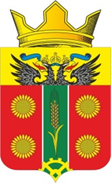 РОССИЙСКАЯ ФЕДЕРАЦИЯ РОСТОВСКАЯ ОБЛАСТЬСОБРАНИЕ ДЕПУТАТОВ ИСТОМИНСКОГО СЕЛЬСКОГО ПОСЕЛЕНИЯПЯТОГО СОЗЫВАРЕШЕНИЕ Об утверждении отчета главы АдминистрацииИстоминского сельского поселенияД.А. Кудовба о результатах его деятельности идеятельности Администрации Истоминскогосельского поселения за второе полугодие 2022 года.Принято Собранием депутатов		07 марта 2023 годаВ соответствии со статьей 28 Федерального закона от 06 октября 2003 года № 131 – ФЗ «Об общих принципах организации местного самоуправления в Российской Федерации»,Собрание депутатов Истоминского сельского поселенияРЕШАЕТ:Утвердить отчет главы Администрации Истоминского сельского поселения Д.А. Кудовба о результатах его деятельности и деятельности Администрации Истоминского сельского поселения за второе полугодие 2022 года согласно приложению, к настоящему Решению.Поддержать действия Администрации Истоминского сельского поселения по выполнению комплекса мер, направленных на обеспечение стабильного и качественного развития Истоминского сельского поселения, сохранение и повышение качества жизни населения Истоминского сельского поселения Аксайского района.Настоящее решение подлежит официальному опубликованию в официальном периодическом печатном издании «Вестник Истоминского сельского поселения» и на официальном сайте Администрации Истоминского сельского поселения. Настоящее решение вступает в силу с даты его официального опубликования.  Председатель Собрания депутатов -  глава Истоминского сельского поселения				А.И. Сороках. Островского от 07.03.2023г.№ 75Отчет Главы Администрации Истоминского сельского поселенияо проделанной работе за 2 полугодие 2022 года.Уважаемые жители Истоминского сельского поселения!Сегодня я представлю Вам отчет о проделанной работе за 2 полугодие 2022 года.Деятельность Администрации Истоминского сельского поселения в минувшем периоде строилась в соответствии с федеральным и областным законодательством, Уставом сельского поселения. Вся работа Главы Администрации поселения и сельской администрации направлена на решение вопросов местного значения в соответствии с требованиями 131 ФЗ от 06.10.2003г. «Об общих 	принципах организации местного самоуправления в РФ».Для информации населения о деятельности Администрации поселения используется официальный сайт Администрации, где размещаются нормативные документы. Сайт администрации всегда поддерживается в актуальном состоянии. Для обнародования нормативных правовых актов используются информационные стенды и информационные бюллетени.Общая информацияЧисленность населения по Истоминскому сельскому поселению составляет 5263 чел. п. Дивный - 1249 чел.п. Дорожный (СНТ Речник) - 1369 чел.х. Островского - 1329 чел.х. Истомино (СНТ Лазурный, Природа, Садко, Железнодорожник) - 1316 чел. Бюджет  Бюджет поселения на 2022 год запланирован:- по доходам в сумме 31764,3 тыс. рублей, - по расходам в сумме – 34946,6 тыс. рублей, - дефицит - 3182,3 тыс. рублей.Доходов в бюджет поселения получено за 2022 года - 35164,1 тыс. руб., что составило 110,7 процентов исполнения годового плана. Налоговых и неналоговых доходов в бюджет за 2022 года получили 15451,4 тыс. руб., что составили 128,3 процента исполнения годового плана.В общем объеме поступивших налоговых и неналоговых доходов наибольший удельный вес составляют:- налог на доходы физических лиц – 1805,7 тыс. руб., что составило 181,7 процентов исполнения годового плана;- единый сельскохозяйственный налог – 1485,0 тыс. руб., что составило 103,7 процентов исполнения годового плана;- земельный налог – 10084,1 тыс. руб., что составило 125,5 процентов исполнения годового плана;Безвозмездные поступления в бюджет поселения составили 19712,7 тыс. руб. что составили 99,97 процентов исполнения годового плана.Дотация бюджету поселения на выравнивание бюджетной обеспеченности из областного бюджета составили 10526,5 тыс. рублей. Субвенции на осуществление первичного воинского учета из областного бюджета составили 255,4 тыс. руб.Прочие межбюджетные трансферты из бюджета района составили 7638,6 тыс. рублей, в том числе на содержание дорог поселения 2893,6 тыс. руб.Расходы бюджета поселения за 2022 года составили 34399,3 тыс. руб. что составило 98,4 процентов исполнения годового плана. На реализацию 13 муниципальных программ поселения израсходовано 24733,8 тыс. рублей, что составило 71,9 процентов всех расходов, произведённых за 2022 года. В рамках исполнения муниципальной программы «Защита населения и территории от чрезвычайных ситуаций, обеспечение пожарной безопасности и людей на воде» израсходовано – 1132,2 тыс. руб.,  в том числе:- передано в район на выполнение полномочий по обеспечению первичных мер пожарной безопасности в границах населенных пунктов поселения в части принятия мер по локализации пожара и спасению людей и имущества до прибытия подразделений Государственной противопожарной службы - 1132,5 тыс. руб.  В рамках исполнения муниципальной программы «Управление имуществом» израсходовано 26,5 тыс. руб.В рамках исполнения муниципальной программы «Развитие транспортной системы» израсходовано 2893,6 тыс. руб. на содержание дорог.В рамках исполнения муниципальной программы «Комплексное благоустройство территории» израсходовано всего 3192,5 тыс. руб. В рамках исполнения муниципальной программы «Культура» израсходовано – 8506,0 тыс. руб., в том числе: - на выполнение муниципального задания домами культуры 6826,8 тыс. руб. - субсидии на иные цели - 803,7 тыс. руб.- капитальный ремонт памятника х. Истомино – 1224,6 тыс. руб.В рамках исполнения муниципальной программы «Обеспечение качественными жилищными услугами населения Истоминского сельского поселения» израсходовано 1278,5 тыс. руб., в том числе возмещение коммунальных услуг - 608,1 тыс. руб.В рамках исполнения муниципальной программы "Региональная политика" – 60,0 тыс. руб. на обучение сотрудников администрации.В рамках исполнения муниципальной программы "Информационное сообщество" – 538,1 тыс. руб. на содержание автоматизированных рабочих мест, обновление и сопровождение программ, ремонт оргтехники.В рамках исполнения муниципальной программы "Охрана окружающей среды и рационального природопользования" – 240,0 тыс. руб. В рамках исполнения муниципальной программы "Социальная поддержка граждан" – 348,9 тыс. руб.В рамках исполнения муниципальной программы муниципальной программы "Развитие физической культуры и спорта"- 5914,4 тыс. руб., в том числе на капитальные ремонт площадки х. Истомино.Устройство футбольного поля х. Островского.На осуществление воинского учета израсходовано – 255,4 тыс. руб.Объем расходов на финансовое обеспечение выполнения функций руководства и управления органов местного самоуправления составили 10003,1 тыс. рублей.Остатки на счете поселения на 01.01.2023 составляют 3950,7 тыс. руб. Ремонт дорог на территории Истоминского сельского поселенияВ 2022 году проведены следующие работы по содержанию и ремонту автомобильных дорог общего пользования местного значения:Участок дороги по ул. Истомина, х. Истомино - исправление профиля с добавлением нового материала (тырса).Участок дороги по ул. Мира, х. Истомино - исправление профиля с добавлением нового материала (тырса).ул. Южная, ул. Канищева в п. Дорожном - исправление профиля с добавлением нового материала (тырса, щебень).ул. Зеленая, п. Дорожный - исправление профиля с добавлением нового материала (щебень).ул. Широкая, ул. Первомайская, ул. Центральная в п. Дорожный - ямочный ремонт асфальтобетонного покрытия.ул. Новостроек, х. Островского - исправление профиля с добавлением нового материала (щебень, тырса).ул. Привольная, п. Дивный - исправление профиля с добавлением нового материала (фал).ул. Центральная от дома 64 по направлению пер. Березового в п. Дорожный - отсыпка щебнем участка дороги.ул. Ноябрьская, х. Островского - исправление профиля с добавлением нового материала (тырса).ул. Первомайская, х. Истомино - ямочный ремонт асфальтобетонного покрытия.ул. Ленина, п. Дивный - исправление профиля с добавлением нового материала (щебень).на пересечении ул. Центральной – ул. Южной в п. Дорожном установлены дорожные знаки в количестве 2 шт.на пересечении ул. Кирова – ул. Политехнической в х. Островского установлены дорожные знаки в количестве 3 шт.В октябре 2022 года выполнены работы по установке дорожных знаков и нанесению разметки на пешеходных переходах: п. Дорожный, ул. Центральная, д. 3 – 5 шт., ул. Центральная, д. 4 - 6 шт., ул. Центральная, д. 18 - 2 шт., ул. Центральная, д. 64 – 5 шт., ул. Первомайская, д. 23 – 3 шт., ул. Первомайская, д. 21 – 2 шт., х. Островского, ул. Кирова, д. 80А – 2 шт.; п. Дивный, пер. Школьный, д. 5 - 2 шт.Также во втором полугодии выполнены работы по ямочному ремонту автомобильных дорог общего пользования в х. Островского, ул. Седова в районе дома 22, ул. Молодежная в районе дома 21, ул. Кирова пересечение с ул. Степной, ул. Пушкина в районе дома 16.В первом полугодии 2022 году заключен муниципальный контракт на все населенные пункты в предстоящий зимний период по содержанию дорог: уборка снега и посыпка противогололедными материалами, работы проводятся в зимний период.Благоустройство	В течение отчетного периода проводились работы по содержанию и уборке территории всех населенных пунктов поселения. Проводится уборка случайного мусора в местах общего пользования, покос травы в общественных местах (парки, скверы, спортивные, детские площадки и футбольные поля) Истоминского сельского поселения.В рамках осеннего месячника чистоты Администрацией поселения организованы и проведены субботники по уборке общественных территорий (парки, скверы, кладбища). Проведена очистка земель от листьев и мусора, посадка деревьев и кустарников. На территории памятника ВОВ в п. Дорожный высажены можжевельники.Еженедельно проводятся объезды по мониторингу санитарного состояния территории поселения. На территории поселения убрано более 40 свалочных очагов.Заключен и отработан муниципальный контракт по оказанию услуг по обращению с животными без владельцев на территории Истоминского сельского поселения на сумму 78200 руб. Было отловлено 5 голов (взрослых особей) и 6 голов (щенков) передано в приют.Проведена осенняя противоклещевая обработка на территории кладбищ, парков, скверов, детских и спортивных площадок поселения.В сфере благоустройства также проводились работы по содержанию и ремонту уличного освещения (замена ламп, ремонт и установка светильников) в населенных пунктах поселения.В рамках реализации Федеральной программы «Увековечивание памяти погибшим при защите Отечества на 2019-2024 год» в х. Истомино завершен ремонт памятника войнам, погибшим в ВОВ. В рамках контракта заменена скульптура солдат на аналогичную, но из другого более крепкого материала, проведен ремонт постамента памятника, выполнено новое мощение плиткой.Муниципальный контракт заключен с ООО «СУ-57» общую на сумму 1 224 600,00 руб., из них средства федерального бюджета в размере – 989 442,48 руб., средства областного бюджета 202 657,52 руб. и средства местного бюджета – 32 500,00 руб. Работы завершены 29.07.2022г.Жилищно-коммунальное хозяйствоБыли заключены договоры и выполнены работы:- по валке и обрезке аварийных и сухих деревьев в п. Дивный.- по техническому, аварийному обслуживанию и ремонту ШРП - 2 шт., расположенных по адресу: Ростовская область, Аксайский район, п Дивный, ул. Ленина, пер Школьный; Ростовская область, Аксайский район, х. Истомино, пер. Дачный, ул. Победы в районе ж/д № 2.- по техническому аварийному обслуживанию и ремонту надземного и подземного газопровода L=12,840 км, станция катодной защиты - 4 шт., газовых колодцев - 6 шт., расположенных по адресу: Ростовская область, Аксайский район, п. Дивный, ул. Победы, Советская, Набережная, Ленина, 87 Дивизии, Привольная, пер. Школьный, х. Островского, ул. Гагарина, д. 15/2 - УКЗТ; п. Дивный, ул. Привольная, 14 - УКЗТ; п. Дивный, ул. Советская, д. 26а- УКЗТ; п. Дорожный, ул. Канищева, д. 2 - УКЗТ,  Газовый колодец, Ростовская область, п. Дивный, ул. Ленина 21 /Школьная 5 (п. Школьный); Газовый колодец, Ростовская область, х. Островского, ул. Кирова79а/ул. Советская (Безымянный); Газовый колодец, Ростовская область, х. Островского, ул. Кирова 82; Газовый колодец, Ростовская область, п. Дорожный, ул. Центральная 1; Газовый колодец, Ростовская область, п. Дорожный, ул. Центральная 14.- по замене регуляторов давления на ГРПШ, расположенного по адресу: х. Истомино, пер Дачный.- по замене регулятора РДГ 50Н и крана шаровой 11 с67п с ответными фланцами и крепежом Ду 100 расположенного по адресу: х. Истомино, ул. Победы.В 2022 Администрацией района были выделены средства из Бюджета района на содержание контейнерных площадок в размере 240 тыс. руб., заключены контракты по проведению дератизации, дезинфекции и наведению санитарного порядка на территории контейнерных площадок.Инициативное бюджетирование В 2022 году на территории Истоминского сельского поселения реализовано 2 проекта инициативного бюджетирования:1. Устройство футбольного поля по адресу: Ростовская область, Аксайский район, х. Островского, ул. Гагарина, 38а.2. Капитальный ремонт спортивной площадки, расположенной по адресу: Ростовская область, Аксайский район, х. Истомино, ул. Истомина, д. 53-а.На площадке в х. Истомино в ходе исполнения контракта подрядчиком были выполнены демонтажные работы, работы по устройству резинового покрытия, установлено новое ограждение, монтаж футбольных ворот, баскетбольных и волейбольных стоек, установлено судейское кресло, лавочки и урны.В х. Островского на футбольном поле в ходе исполнения контракта подрядчиком были выполнены подготовительные работы, работы по устройству беговой дорожки, установлены ограждения, монтаж двухрядной трибуны на 100 мест, блок контейнер, футбольные ворота, заградительные сооружения за воротами и урны.С помощью депутата Законодательного Собрания Ростовской области С.В. Рожкова, который выделил строительный материал, была устроена беговая дорожка по всему периметру футбольного поля. Одним из обязательных условий участия в губернаторском проекте «Сделаем вместе» является привлечение денежных средств физических и юридических лиц, трудовое участие жителей и нефинансовая помощь. Финансовая помощь оказана следующими юридическими и физическими лицами:- ООО ПКФ «Атлантис Пак», ООО «Агротехкомплекс», ООО «Аксай СХП», ООО «Дорожник», ООО «АДВА», ООО «КВАДРО», ИП КФХ Куницкий Р.Г., ИП Цыганков В.Ю., Шленских Н.Ю., Хорашкевич А.Н и др. Полный список участников проекта опубликован на официальном сайте Администрации Истоминского сельского поселения.Муниципальный земельный контрольНа территории Истоминского сельского поселения проводится Муниципальный земельный контроль, в рамках которого специалисты проводят объезды по санитарному порядку и сорной растительности. Постановлением Правительства Российской Федерации от 10.03.2022 № 336 «Об особенностях организации и осуществления государственного контроля (надзора), муниципального контроля» (далее – Постановление № 336) предусмотрен запрет на проведение до конца 2022 года плановых проверок, а также внеплановых контрольных (надзорных) мероприятиях, за исключением основания – непосредственной угрозы причинения вреда жизни и тяжкого вреда здоровью граждан, по фактам причинения вреда жизни и тяжкого вреда здоровью граждан.Вместе с тем, в соответствии с пунктом 10 Постановления № 336, в отношении контролируемых лиц допускается проводить профилактические мероприятия, мероприятия по профилактике нарушения обязательных требований, контрольных (надзорных) мероприятий без взаимодействия в отношении контролируемых лиц в соответствии с Федеральным законом № 248-ФЗ. В 2022 году было проведено 23 профилактических мероприятия. ИмуществоЗа 2022 год было зарегистрировано право собственности на следующие объекты: - 2 квартиры - 3 земельных участка- 5 сооружений ГРПШАрхитектураЗа прошедший период Администрацией подготовлены и выданы гражданам и юридическим лицам:- 10 разрешений на строительство, в том числе на строительство склада по адресу: Ростовская область, Аксайский район, сельское поселение Истоминское, п. Дорожный, ул. Южная, земельный участок 46А; автомобильной мойки на 4 поста по адресу: Ростовская область, Аксайский район, сельское поселение Истоминское, п. Дивный, ул. Набережная, земельный участок 20А; реконструкция АЗС № 61291 по адресу: Ростовская обл., р-н Аксайский, 1074 км. автомагистрали М-4 справа по ходу километража; АЗС № 61360 по адресу:  Ростовская обл., р-н Аксайский, 1074 км. автомагистрали М-4 "Дон-2";- 9 разрешений на ввод в эксплуатацию;- 29 уведомлений о соответствии указанных в уведомлении о планируемом строительстве или реконструкции объекта индивидуального жилищного строительства;- 9 уведомлений о соответствии построенных или реконструированных объекта индивидуального жилищного строительства.Проводимая работа была направлена в первую очередь на увеличение наполняемости местного бюджета налогами, повышение уровня строительства и благоустройство территории поселков.КультураВо втором полугодии СДК работал согласно годовому плану на 2022 год. Работа ДК была направлена на: развитие самодеятельного народного творчества, развитие любительских объединений и клубов по интересам, развитие декоративно – прикладного искусства, патриотическое воспитание, профилактику асоциальных явлений и формирование здорового образа жизни среди подростков. Также, организована работа с семьями, с детьми, молодежью, с людьми с ограниченными возможностями здоровья и пожилыми людьмиВ МБУК ИСП «Дорожный» СДК в 2022 году действует 44 клубных формирования. Из них 26 коллективов самодеятельного народного творчества, в них занимается 388 человек и 18 клубов любительского объединения, в них занимаются 338 человек.За 2 полугодие проведено: 293 мероприятия, всего участников 35746.Патриотическое воспитание - одно из приоритетных направлений деятельности МБУК ИСП «Дорожный СДК». В этом году были использованы творческие идеи: патриотические акции «Окна России», «Ленты триколор», «Рисунки на асфальте», выставки рисунков «Моя Россия», челленджи стихов, песен «Споем о России», танцевальный флешмоб «Я, ты, он, она!», мастер-классы «Флаг России», в которых приняли участие участники клубных формирований. Для создания праздничного настроения, в первую очередь состоялись Акции по облагораживанию сельских территорий. 22 октября совместно с МБОУ Дивненской СОШ провели митинг, посвященный дню «Белых журавлей», отдавая дань памяти погибшим на полях сражений во всех войнах, тем, кто положил свои жизни на алтарь победы на полях сражений. В этот день вспоминаем образ «Белых журавлей», созданный Расулом Гамзатовым, который до сих пор тревожит сердца, подтверждая значимость поэтического слова в нашей жизниВо всем мире этот образ является символом трагизма войны, а песня «Журавли» стала гимном памяти погибшим.В рамках патриотического и духовно-нравственного воспитания школьников состоялась встреча учащихся Дивненской СОШ с Хуторским Атаманом - Шкуро Виталием Сергеевичем.Виталий Сергеевич рассказал об истории возникновения казачества и традициях казаков, их заповедях, о том, как жили казаки, как воспитывали своих детей и защищали Родину.5 декабря совместно с МБОУ Дивненской СОШ написали письмо неизвестному солдату «Имя твоё неизвестно, подвиг твой бессмертен»Некоторые письма похожи на сочинения, в других - несколько строчек или просто рисунок. Но в конце практически каждого письма одинаковое пожелание - поскорее вернуться домой.В День Героев Отечества 9 декабря совместно с МБОУ Дивненской СОШ состоялось возложение цветов к памятнику неизвестным солдатам.День Героев Отечества в России – это памятная дата, которая отмечается в нашей стране ежегодно 9 декабря.Учреждениями культуры поселения ведут многоплановую работу с пожилыми людьми. Работа направлена на вовлечение пожилых людей в активную культурно-творческую деятельность, на дальнейшее совершенствование организации досуга и удовлетворения духовных запросов пожилых людей, максимального охвата мероприятиями людей пенсионного возраста.  В 2022 году в МБУК ИСП «Дорожный СДК» прошло 27 мероприятий, направленных на организацию семейного досуга, укрепления статуса семьи в обществе, сохранение и возрождение лучших семейных традиций, охват составил 3294 человека. При этом использовались самые различные формы: конкурсные программы, семейные праздники, выставки семейного творчества, чествование семей, проживших в браке более 50 лет. 8 июля 2022 года в СДК состоялся праздничный концерт «Моя семья», приуроченный празднованию Дня Семьи, Любви и Верности, где чествовали супружеские пары, прожившие в браке 50 лет. Так же в рамках празднования были организованы выставка рисунков «Я и моя семья», «Букет ромашек-пожеланий», сделанный накануне праздника руками детей со своим преподавателем, стал сюрпризом для жителей хутора, каждый желающий смог оторвать сой лепесточек и вытащить свое пожелание. Театральная студия «Веселые лучики» показали мюзикл «Летучий корабль».25 ноября в СДК состоялись праздничные концерты, посвященные Дню матери, где выступили все творческие коллективы СДК. На концертах прозвучали слова поддержки семьям мобилизованным.20 декабря 2022 года сотрудники СДК в костюмах Деда Мороза и Снегурочки поздравили семьи и детей мобилизованных с наступающим Новым Годом и Рождеством, пожелав, сил, терпения и веры в победу!СДК активно принимает участие в районных фестивалях, таких как «В единстве наша сила», где представляли белорусскую культуру, «Дон православный» - этот фестиваль был посвящён казачьей культуре, «Преодоление» для участников с ограниченными возможностями здоровья.Немало мероприятий проводятся по профилактике асоциальных явлений среди детей, подростков и молодежи. Это мероприятия, направленные на профилактику наркомании, алкоголизма, табакокурения. В цикле программ "За здоровый образ жизни" ряд мероприятий был проведен и в рамках антинаркотического марафона: лекции, круглые столы, беседы, спортивные марафоны. Цикл устных журналов "Я выбираю жизнь", "Любопытство ценною в жизнь", "Алкоголь - коварный враг", "Добровольное сумасшествие". Привлечение спонсорской помощиКо дню пожилого человека одиноко проживающим пенсионерам и пенсионерам, состоящим на социальном обслуживании, были розданы пироги в общем количестве 140 шт. В декаду инвалидов инвалидам поселения вручены продуктовые наборы. В преддверии нового года были розданы новогодние подарки многодетным семьям, детям-инвалидам, детям мобилизованных военнослужащих, пенсионерам, состоящим на социальном обслуживании, в общем количестве 400 шт.Уважаемые жители Истоминского сельского поселения!Я очень благодарен за вашу поддержку, инициативность и неравнодушие, за ваши советы и предложения. Желаю Вам здоровья и благополучия!